PLANTILLA DE ANÁLISIS DEL TRABAJO            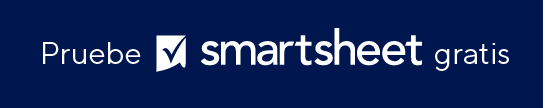 ANÁLISIS REALIZADO PORANÁLISIS REALIZADO PORANÁLISIS REALIZADO PORANÁLISIS REALIZADO PORANÁLISIS REALIZADO PORANÁLISIS REALIZADO PORANÁLISIS REALIZADO PORNOMBRE DEL ANALISTATITULO DEL ANALISTATELÉFONOCORREO ELECTRÓNICOENVIADO AFECHA DE FINALIZACIÓNINFORMACIÓN DEL EMPLEADOINFORMACIÓN DEL EMPLEADOINFORMACIÓN DEL EMPLEADOINFORMACIÓN DEL EMPLEADOINFORMACIÓN DEL EMPLEADOINFORMACIÓN DEL EMPLEADOINFORMACIÓN DEL EMPLEADONOMBRE DEL EMPLEADOTÍTULO DEL PUESTOID DE EMPLEADOANTIGÜEDAD EN EL PUESTOAÑOSMESESCORREO ELECTRÓNICOTELÉFONODIVISIÓNDEPARTAMENTONOMBRE DEL SUPERVISORTÍTULO DEL SUPERVISORDETALLES DEL PUESTODETALLES DEL PUESTODETALLES DEL PUESTODETALLES DEL PUESTODETALLES DEL PUESTODETALLES DEL PUESTODETALLES DEL PUESTOTARIFA DE PAGOHORAS POR SEMANAHORAS DE TRABAJO POR DÍADÍAS DE TRABAJOVACACIONES/LICENCIABENEFICIOSDESCANSOS/ALMUERZOBENEFICIOSHORAS EXTRAS/FIN DE SEMANABENEFICIOSTAREASTAREASTAREAS BÁSICAS DEL TRABAJOIdentificado por el empleadorTAREAS BÁSICAS DEL TRABAJOIdentificado por el empleadorTAREAS RELACIONADAS CON EL TRABAJOIdentificado durante la negociaciónRESUMEN DEL TRABAJODESEMPEÑO DE LAS TAREASDESEMPEÑO DE LAS TAREASDESEMPEÑO DE LAS TAREASDESEMPEÑO DE LAS TAREASDESEMPEÑO DE LAS TAREASDESEMPEÑO DE LAS TAREASTRABAJO OBSERVADOTRABAJO OBSERVADOTRABAJO OBSERVADOEMPLEADO OBSERVADOEMPLEADO OBSERVADOFECHA Y HORADEMANDAS FÍSICASDEMANDAS FÍSICASDEMANDAS SENSORIALES/COMUNICATIVASDEMANDAS SENSORIALES/COMUNICATIVASDEMANDAS SENSORIALES/COMUNICATIVASDEMANDAS SENSORIALES/COMUNICATIVASDEMANDAS SENSORIALES/COMUNICATIVASLevantar objetos                      VisiónVisiónEstar de pie   AudiciónAudiciónMovimiento continuo   HablarHablarMovimiento rápidoJuicioJuicioCaminarDEMANDAS ACADÉMICASDEMANDAS ACADÉMICASDEMANDAS ACADÉMICASDEMANDAS ACADÉMICASDEMANDAS ACADÉMICASEscalarLeerLeerAgacharseEscribirEscribirArrastrarseMatemáticaMatemáticaREQUISITOS GENERALES DE FUERZA/RESISTENCIARITMO DE TRABAJOASPECTOS LABORALES POTENCIALMENTE PELIGROSOSASPECTOS LABORALES DE IMPORTANCIA CRÍTICACURVA DE APRENDIZAJE DEL PERÍODO DE PRUEBA ESTABLECIDACONSIDERACIONES SOBRE EL LUGAR DE TRABAJOAtuendo específico, equipos de seguridad, etc. HERRAMIENTAS EMPLEADASEQUIPOS EMPLEADOSMATERIALES EMPLEADOSTERMINOLOGÍA ESPECÍFICA DEL TRABAJODESCRIPCIÓN DE LAS CONDICIONES DE TRABAJO AMBIENTALESESTRATEGIAS DE CAPACITACIÓNESTRATEGIAS DE CAPACITACIÓN¿Quién suele proporcionar capacitación a los nuevos empleados?Nombre del capacitador asignado y disponibilidadCompañeros de trabajo/supervisores asignados a la capacitación y disponibilidadDescripción de las estrategias de capacitaciónReglas no escritas específicas del puesto o entornoDisposición de compañeros de trabajo/supervisores para brindar apoyoCULTURA LABORALCULTURA LABORALPREOCUPACIÓN DEL EMPLEADOR POR LA CALIDADNECESIDAD DE PRODUCTIVIDAD DEL EMPLEADORFLEXIBILIDAD/RIGIDEZ OBSERVADASUPERVISORES DEL EMPLEADOSUPERVISORES DEL EMPLEADONOMBRETÍTULOCOMPAÑEROS DE TRABAJO DEL EMPLEADOCOMPAÑEROS DE TRABAJO DEL EMPLEADONOMBRETÍTULODEBERES Y RESPONSABILIDADESFRECUENCIA DE RENDIMIENTO% de TIEMPORENUNCIATodos los artículos, las plantillas o la información que proporcione Smartsheet en el sitio web son solo de referencia. Mientras nos esforzamos por mantener la información actualizada y correcta, no hacemos declaraciones ni garantías de ningún tipo, explícitas o implícitas, sobre la integridad, precisión, confiabilidad, idoneidad o disponibilidad con respecto al sitio web o la información, los artículos, las plantillas o los gráficos relacionados que figuran en el sitio web. Por lo tanto, cualquier confianza que usted deposite en dicha información es estrictamente bajo su propio riesgo.